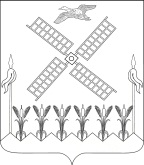 СОВЕТ КОПАНСКОГО СЕЛЬСКОГО ПОСЕЛЕНИЯ ЕЙСКОГО РАЙОНАРЕШЕНИЕ            от 25.05.2023 г.                                                                          №  125ст. КопанскаяО внесении изменений и дополнений в Устав Копанского сельского поселения Ейского  районаВ целях приведения Устава Копанского сельского поселения Ейского района в соответствие с действующим федеральным законодательством и законодательством Краснодарского края, в соответствии с пунктом 1 части 10 статьи 35, статьёй 44 Федерального закона от 6 октября 2003 года № 131-ФЗ «Об общих принципах организации местного самоуправления в Российской Федерации», Совет Копанского сельского поселения Ейского района р е ш и л:1. Внести в Устав Копанского сельского поселения Ейского района, принятый решением Совета Копанского сельского поселения Ейского района от 30 мая 2022 года № 97 «О принятии Устава Копанского сельского поселения Ейского района», изменения согласно приложению.2. Контроль за выполнением настоящего решения возложить на  начальника общего отдела администрации Копанского сельского поселения Ейского района В.В.Данильченко.3. Настоящее решение вступает в силу на следующий день после его официального опубликования, произведённого после государственной регистрации.Глава Копанского сельского поселения Ейского района                                                                                      И.Н.Диденко ПРИЛОЖЕНИЕк решению Совета Копанского сельского поселения Ейского районаот _________ № ____ИЗМЕНЕНИЯ И ДОПОЛНЕНИЯв Устав Копанского  сельского поселения Ейского района 1) в части 10 статьи 23 «Инициативные проекты» слова «главы администрации (губернатора)» заменить словом «Губернатора»;2) статью 26 «Совет поселения» дополнить частью 8 следующего содержания:«8. К депутатам, замещающим должность в Совете поселения, относятся председатель комитета (комиссии) Совета поселения и его заместитель (заместители).»;3) в части 7 статьи 27 «Депутат Совета» слова «главы администрации (губернатора)» заменить словом «Губернатора»;4) статью 27 «Депутат Совета» дополнить частью 7.1 следующего содержания:«7.1. Полномочия депутата Совета прекращаются досрочно решением Совета в случае отсутствия депутата Совета без уважительных причин на всех заседаниях Совета в течение шести месяцев подряд.»;5) в подпункте «б» пункта 2 части 9 статьи 32 «Глава поселения» слова «главы администрации (губернатора)» заменить словом «Губернатора».6) часть 4 статьи 33 «Полномочия главы поселения» дополнить абзацами следующего содержания:«Временно исполняющим полномочия главы поселения может быть назначен муниципальный служащий, замещающий должность муниципальной службы в администрации поселения.Если исполняющий полномочия главы поселение не назначен в порядке, установленном абзацем первым данной части, Совет назначает временно исполняющего полномочия главы поселения в течение трёх дней со дня возникновения соответствующего обстоятельства.»;7) часть 5 статьи 33 «Полномочия главы поселения» изложить в следующей редакции:«5. Один раз в год не позднее четырёх месяцев после окончания календарного года глава поселения представляет Совету ежегодный отчёт о результатах своей деятельности, деятельности администрации поселения, в том числе о решении вопросов, поставленных Советом.По итогам рассмотрения ежегодного отчёта Совет принимает решение об утверждении или не утверждении результатов деятельности главы поселения. По результатам оценки Советом ежегодного отчёта главы поселения, деятельность главы поселения может быть признана неудовлетворительной.Отчёт подлежит размещению на официальном сайте поселения в информационно-телекоммуникационной сети «Интернет» в течение пяти рабочих дней со дня принятия решения Совета.В случае отсутствия возможности разместить отчёт на официальном сайте поселения, отчёт размещается на официальном сайте муниципального образования Ейский  район.»;8) в части 3 статьи 34 «Досрочное прекращение полномочий главы поселения» слова «главы администрации (губернатора)» заменить словом «Губернатора»;9) пункт 5 статьи 40 «Полномочия администрации в сфере регулирования земельных, лесных, водных отношений» признать утратившим силу.10) статью 46 «Муниципальные должности и должности муниципальной службы» изложить в следующей редакции:«Статья 46. Должности муниципальной службы1. Должность муниципальной службы - должность в органе местного самоуправления, который образован в соответствии с уставом поселения, с установленным кругом обязанностей по обеспечению исполнения полномочий органа местного самоуправления или лица, замещающего муниципальную должность.2. Должности муниципальной службы устанавливаются правовыми актами органов местного самоуправления поселения в соответствии с Законом Краснодарского края от 08.06.2007 № 1243-КЗ «О Реестре должностей муниципальной службы в Краснодарском крае».3. При составлении и утверждении штатного расписания органа местного самоуправления используются наименования должностей муниципальной службы, предусмотренные Законом Краснодарского края от 8 июня 2007 года                      № 1243-КЗ «О Реестре должностей муниципальной службы в Краснодарском крае».»;11) в статье 79 «Удаление главы поселения в отставку» слова «глава администрации (губернатор)» в соответствующих падежах заменить словом «Губернатор» в соответствующих падежахНачальник общего отдела                                                             В.В.Данильченко ЛИСТ СОГЛАСОВАНИЯпроекта решения Совета Копанского сельского поселения Ейского районаОт 25.05.2023   №  125«О внесении изменений и дополнений в Устав Копанского сельского поселения Ейского  района»Проект внесён:Глава Копанского сельского поселения Ейского района                                                            И.Н.ДиденкоПроект подготовлен:общим отделомНачальник отдела                                                                         В.В.ДанильченкоПроект согласован:Председатель постоянной депутатской комиссии                                                                    Н.В.Ковалёва Председатель постоянной депутатской комиссии                                                                    Н.С.Верещака    Председатель постоянной депутатской комиссии                                                                   Т.В.Силуянова 